The Arabidopsis bZIP19 and bZIP23 activity requires zinc deficiency – insight on regulation from complementation linesAuthorsGrmay H. Lilay, Pedro Humberto Castro, Ana Campilho, Ana G. L. AssunçãoSupplementary MaterialSupplementary Figure S1, S2, S3, S4Supplementary Table S1, S2, S3Supplementary MethodsSupplementary Figures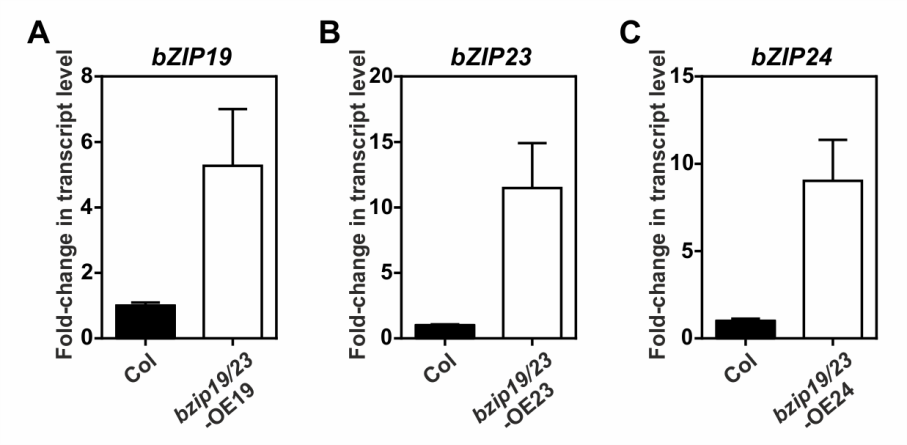 Figure S1. Transcript level profiles of Arabidopsis bZIP19 (A), bZIP23 (B) and bZIP24 (C) using real-time quantitative RT-PCR, in 14-day-old seedlings of wild-type (Col) and bzip19/23-OE19, bzip19/23-OE23 or bzip19/23-OE24 lines, respectively, grown in MS medium. Bars represent mean fold-change in transcript level of three biological replica ±SE.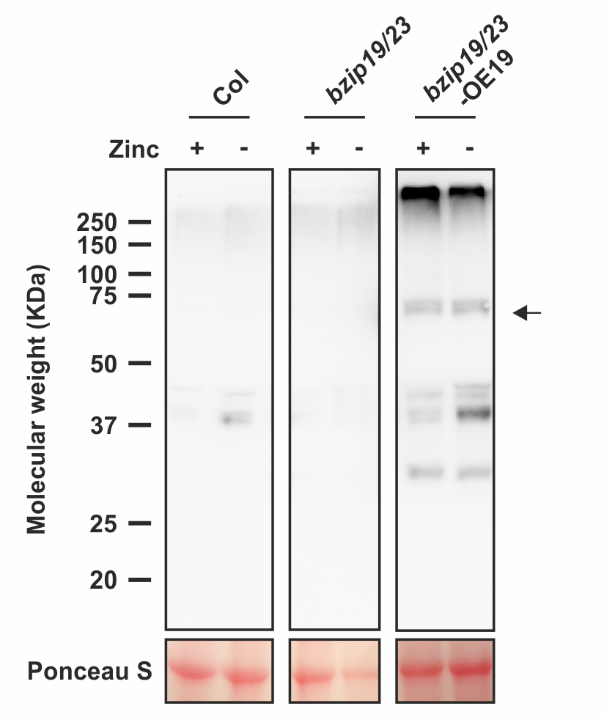 Figure S2. Western blot analysis of bZIP19-CFP-HA protein expressed in 10-day-old seedlings of Arabidopsis wild-type (Col), bzip19/23 double mutant and bzip19/23-OE19 lines grown in control (+) or Zn-deficient (-) MS medium. Total protein per sample (20 µg) was verified with Ponceau S staining, and anti-HA primary antibody was used. Expected band for bZIP19-CFP-HA (59.17 Da) is indicated with an arrow. 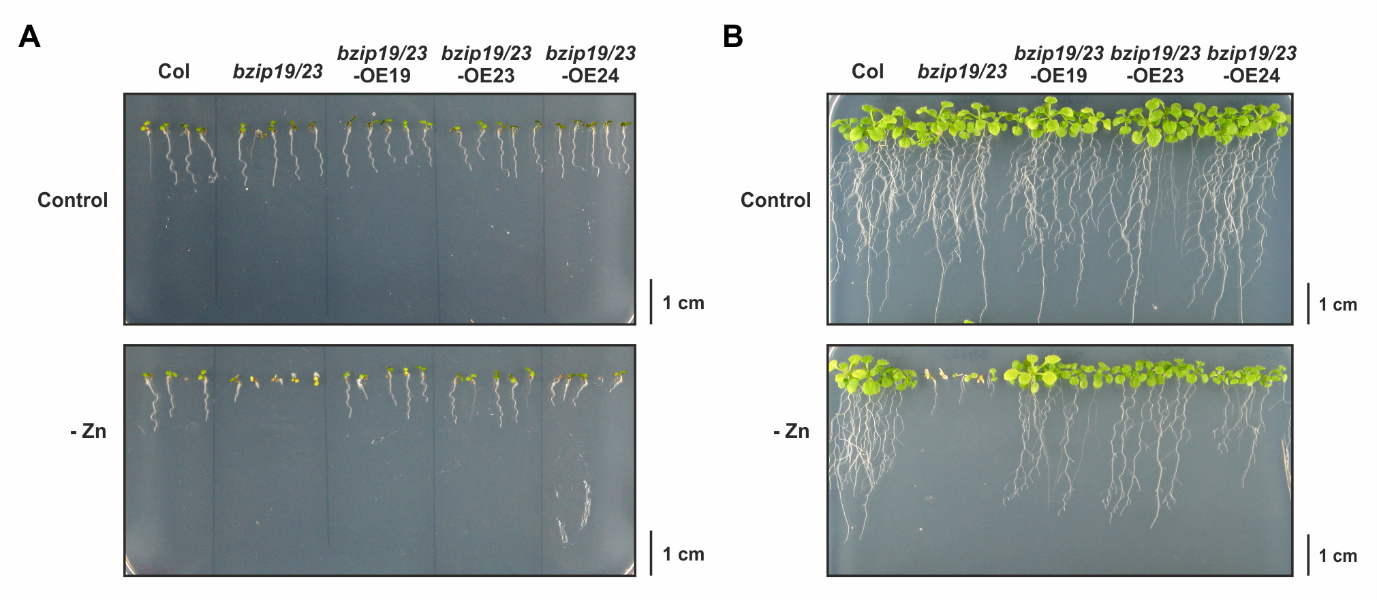 Figure S3. Seedlings of 5-day-old (A) and 14-day-old (B) Arabidopsis wild-type (Col), bzip19/23 double mutant, bzip19/23-OE19, bzip19/23-OE23 and bzip19/23-OE24 lines, grown in control (control) or Zn-deficient (-Zn) MS medium.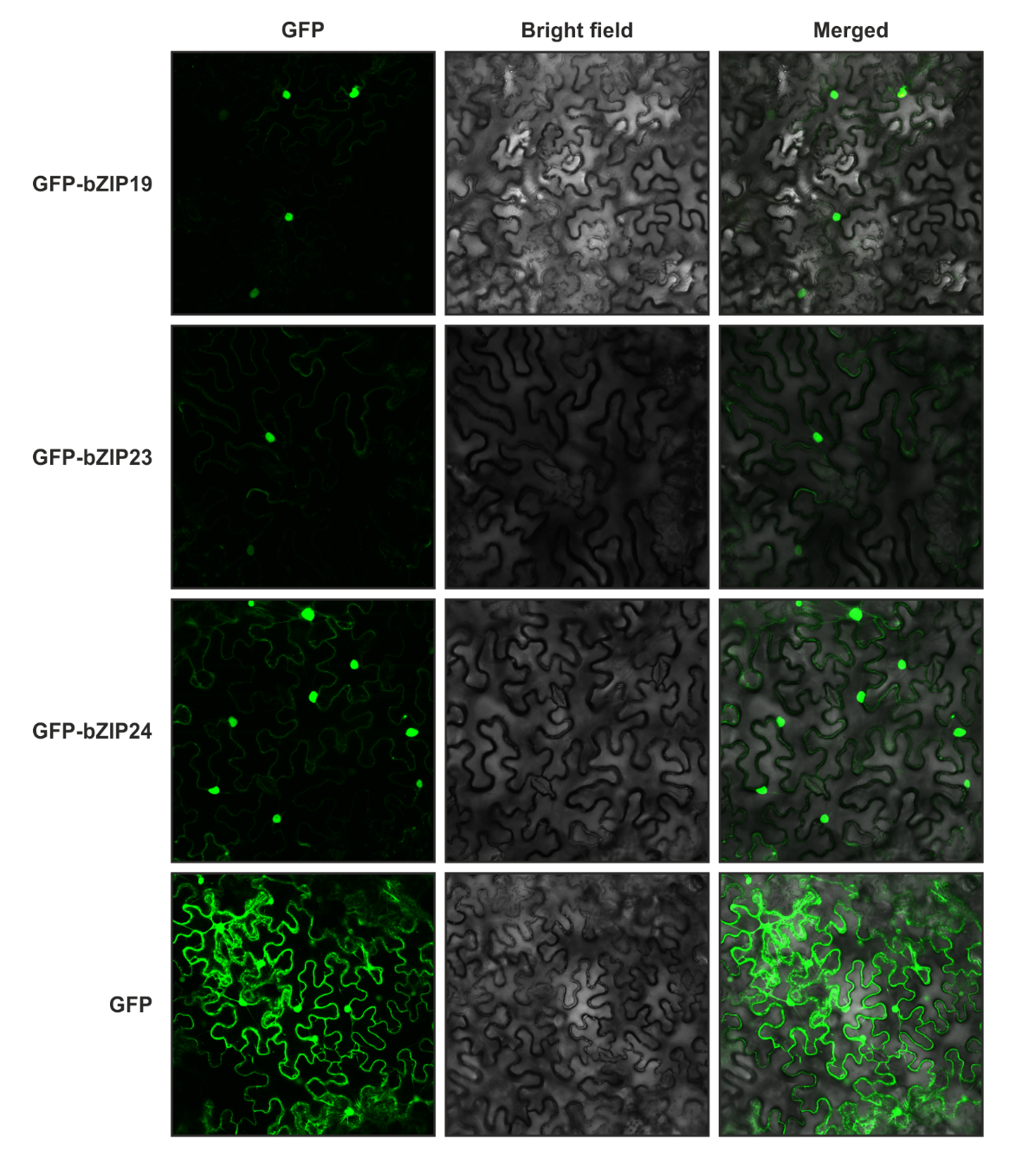 Figure S4. Subcellular localization analysis of GFP-bZIP19, GFP-bZIP23 and GFP-bZIP24 fusion proteins transiently expressed in Nicotiana benthamiana leaves. Emissions of GFP and bright-field (transmission) were visualized with confocal laser scanning microscopy (CLSM) for GFP-bZIP19, GFP-bZIP23, GFP-bZIP24 and GFP.Supplementary TablesTable S1. Forward (F) and reverse (R) primers, containing NotI (F) and AscI (R) restriction enzyme sites (bold), used for cloning the CDS of Arabidopsis bZIP19, bZIP23 and bZIP24 and the promoters of bZIP19 and bZIP23.Table S2. Forward (F) and reverse (R) primers used in real-time quantitative RT-PCR analysis to determine transcript levels of Arabidopsis bZIP19, bZIP23, bZIP24, ZIP1, ZIP4, ZIP5, NAS2, NAS4 and the reference gene ACT2.Table S3. Tissue elemental profiling of potassium (K), calcium (Ca), magnesium (Mg) and sulphur (S) macronutrients, determined with inductively coupled plasma-mass spectrometry (ICP-MS) in 8-week-old plants of Arabidopsis wild-type (Col), bzip19/23 double mutant, bzip19/23-OE19, bzip19/23-OE23 and bzip19/23-OE24 lines, grown in hydroponics with control nutrient solution. Data are represented in µg g-1 dry weight (DW), as means ±SE (n=4). Different letters indicate significant differences (p < 0.05) after one-way ANOVA followed by Tukey’s post-hoc test. Supplementary MethodsProtein extraction and immunoblotting Ten-day-old seedlings of wild-type and bzip19/23-OE19 lines grown in control or –Zn MS medium were grinded in a microtube in liquid nitrogen, with the help of polypropylene pestles. Protein extracts were obtained by adding extraction buffer (50 mM Tris; 150 mM NaCl; 0.2 % (v/v) Triton X-100) supplemented with Complete Protease Inhibitor Cocktail (Roche), as manufacturer instructions. Following incubation for 1 h at 4°C with agitation, microtubes were centrifuged for 2 × 30 min at 16,000 g. The supernatant was recovered and stored at −80°C. Protein was spectrophotometrically quantified using Bradford Reagent (Sigma-Aldrich). Total protein (20 µg per sample) was separated electrophoretically in a Mini-PROTEAN TGX Precast gel using Mini-PORTEAN Cell (Bio-Rad) apparatus. Proteins were transferred to Trans-Blot Turbo Midi PVDF Transfer Packs membranes using Trans-Blot Turbo Transfer System (Bio-Rad) following standard protocol. PVDF membranes were blocked overnight at 4ºC in blocking solution (5% dry milk powder in PBST). The primary antibody Anti-HA (ab9110, Abcam) was added in a 1:4000 dilution and incubated for 2 h. Membranes were washed three times, at constant rotation for 10 min, with approximately 10 mL of PBST. The membranes were incubated for 1 h with the secondary antibody Anti-Rabbit (IgG-peroxidase, A6154, Sigma) in a 1:10,000 dilution in blocking solution. The membrane was washed as previously described and developed using the Immun-Star WesternC Kit (Bio-Rad) and a Chemidoc Touch Imaging System (Bio-Rad) for image acquisition. As protein equal loading reference, membranes were incubated for 15 min with Ponceau S solution to stain total protein.Primer nameSequence 5’-3’bZIP19 FGGGCGGCCGCCATGGAAGACGGTGAGCTTGATTTCbZIP19 RATGGCGCGCCCAACTGCTCTTGATGCACGATGCCCbZIP23 FGGGCGGCCGCCATGGACGACGGTGAGCTTGAGbZIP23 RATGGCGCGCCCAACTGCTTTCGCTGCTCGAGGCTCbZIP24 FTTGCGGCCGCCATGTTTTGTTGTTGCAAGGATTGCbZIP24 RGTGGCGCGCCCACGTGAGAATGGTGGTGGTTGAGGpbZIP19 FCGGCGGCCGCCCTAAAAACCTACTTTAGATCTAGGpbZIP19 RTAGGCGCGCCCTACTAAAACCCACCAACCACTpbZIP23 FGGGCGGCCGCCTGATCTTACGTGTTGAAATTTApbZIP23 RATGGCGCGCCCTACTCAAAACCCAGTAACAAAGAAGPrimer nameSequence 5’-3’bZIP19 FGGCTACCTTGGAAGCTGAGGbZIP19 RTGATCGAGGCACCTTCTTGGbZIP23 FCATCGATGAATGAGCAAGGGCbZIP23 RTGCTCGAGGCTCACCTTTTCbZIP24 FTCTGGTAGAGATGCAGGGGAbZIP24 RCTCTTGCCGCTTCACACATCAACT2 FCTAAGCTCTCAAGATCAAAGGCTTAACT2 RACTAAAACGCAAAACGAAAGCGGTTZIP1 FGGACACACACATGGTTCGACZIP1 RGATAGTGCAGCCATGAGTGGZIP4 FGATCTTCGTCGATGTTCTTTGGZIP4 RTGAGAGGTATGGCTACACCAGCAGCZIP5 FCGGGATTGTTGGCGTGGAATZIP5 RCCAAGACCCTCGAAGCATTGNAS2 FCGACGTGGTTAATTCGGTGGNAS2 RCGCGTGGACCTTAGAGCAATNAS4 FGTCGTTCTTGCCTCTTCCCANAS4 RGAGCAGCCAAGAACACAACGKCaMgSShootCol45916.7 ± 786.0a55647.7 ± 516.3a7600.2 ± 76.6a7533.3 ± 165.8abzip19/23 48311.7 ± 985.8ab55410.5 ± 751.1a7401.5 ± 108.6a7391.6 ± 173.8abzip19/23-OE1950242.5 ± 82.4b57338.1 ± 725.7a7628.7 ± 201.8a8349.9 ± 194.5abzip19/23-OE2349976.2 ± 434.1b57166.7 ± 440.1a7687.9 ± 77.3a7760.2 ± 181.2abzip19/23-OE2448365.1 ± 1236.6ab55906.2 ± 256.6a7768.5 ± 102.4a7966.2 ± 348.6aRootCol81742.7 ± 2107.5a6526.2 ± 94.9a2222.8 ± 32.7a15549.0 ± 189.8abzip19/2392042.0 ± 1303.9ac6781.5 ± 83.2a2128.9 ± 32.1ab17471.0 ± 205.4bcbzip19/23-OE1986968.3 ± 3252.4ab6414.6 ± 146.5a2020.9 ± 32.0b16764.5 ± 348.3abbzip19/23-OE2395314.0 ± 2128.4bc6709.7 ± 207.0a2171.5 ± 68.3ab18139.8 ± 250.2cbzip19/23-OE2499966.0 ± 1072.7c6595.1 ± 176.6a2073.1 ± 37.9ab18584.6 ± 475.2c